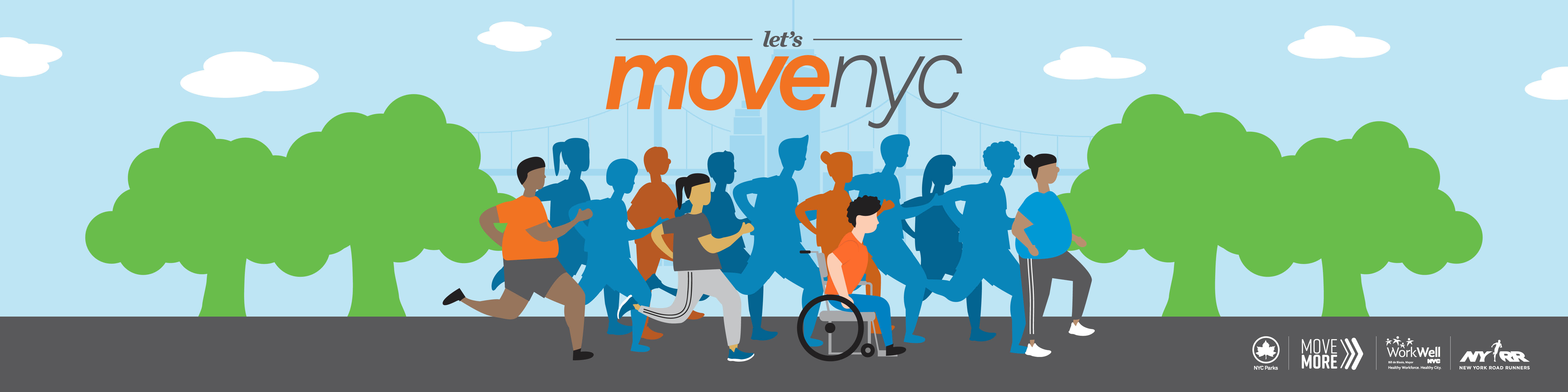 _______________________________________________________________________________ MoveNYC FAQsHow many people will be able to participate?2,500 people will be invited to move with us.Who is eligible to participate?This event is only open to current NYC employees (view full list of eligible agencies). However, if you wish to invite friends or family to cheer you on, all are welcome to do so!Do I have to be a regular runner to complete a 5K?Absolutely not! MoveNYC is for athletes of all levels and we urge you to participate however you are most comfortable. Our goal is simply to get out and move.How long is a 5K?A 5K is approximately 3.1 miles.If I register for the race and decide not to run, can someone else use my bib?To ensure the safety of all of our participants, transferring spots in the MoveNYC event is not permitted.Will I get overtime/compensation time/an excused absence for participation in MoveNYC?Unfortunately not. While we love the City spirit that you are exhibiting during the event, it does not qualify as a part of your work day. If the event is during your normally scheduled work hours, please be sure to coordinate with respective parties so you can take the time off.How should I get to the race? Is there parking in Prospect Park?Prospect Park is officially car-free and there is no vehicle parking, so we highly recommend taking public transportation to the event. The closest subway stops are the B/S/Q Prospect Park stop or the F/G 15st – Prospect Park Station.Can I run with my baby stroller or pet?Great question! Due to the number of people participating in the event and the capacity of the roadway, strollers and pets – outside of service animals – are not permitted on the course. You are welcome to bring either to the festival but they cannot be left unattended.